ФОТООТЧЕТ НЕДЕЛИ «РОДНАЯ СТРАНА» В ГРУППЕ «СОЛНЫШКО»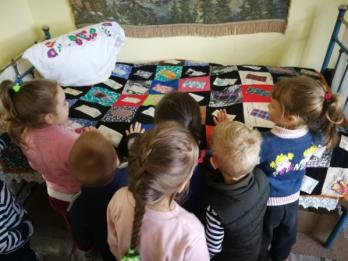 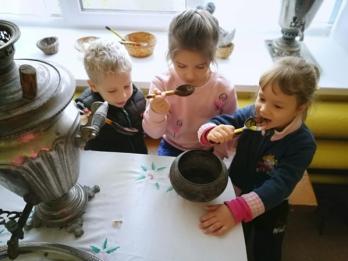 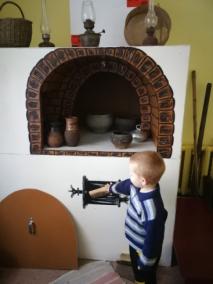 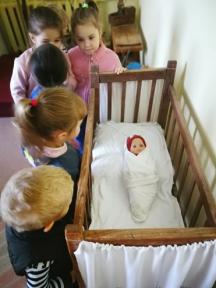 Посещение мини-музея русской избы «Русская изба, чем ты красна»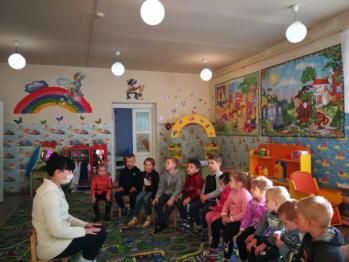 Беседа о нашей Родине 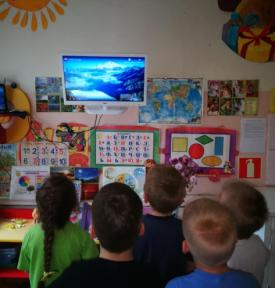 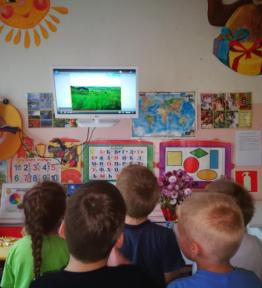 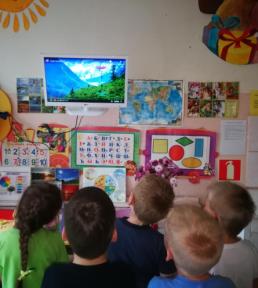 Просмотр слайдов с изображением лесов, степей и гор России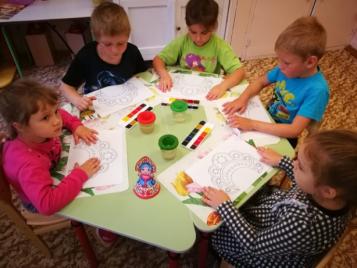 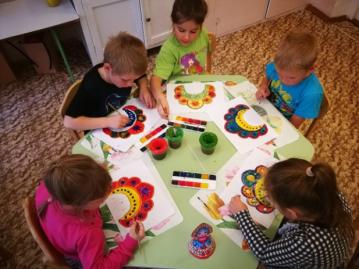 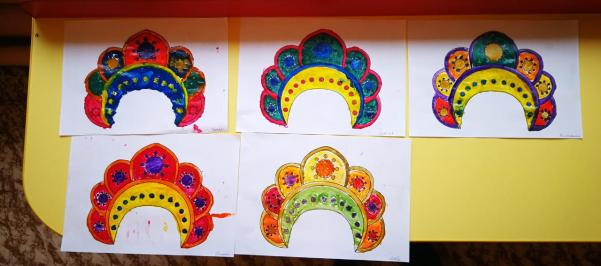 Декоративное рисование «Украсим кокошник»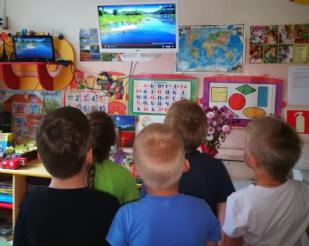 Просмотр слайдов «Водные просторы России»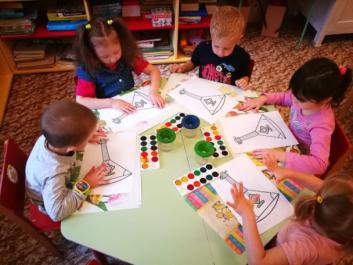 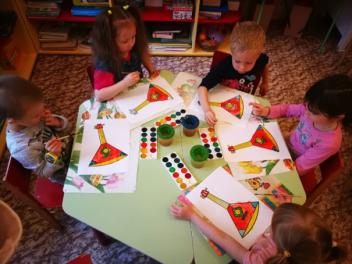 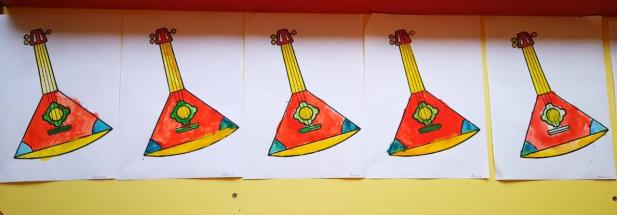 Рисование расписных балалаек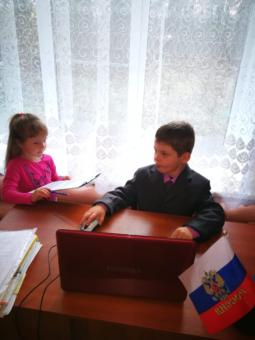 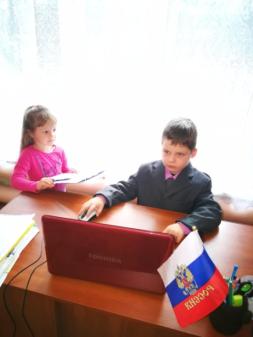 Игра-этюд «Я президент России»Физкультурный досуг «Вместе весело шагать по просторам родной страны»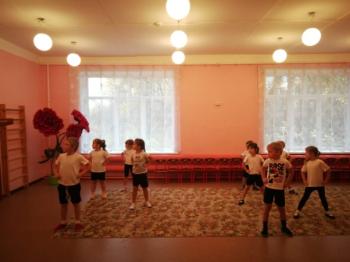 Разминка «Двуглавый орел»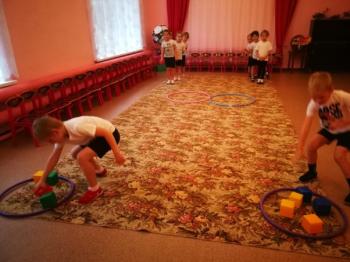 Эстафета «Из Владивостока в Москву» (Перенеси предметы)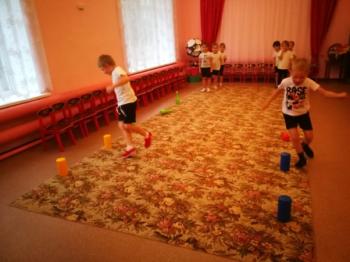 Эстафета «Соль - Илецкая змея» (Бег змейкой)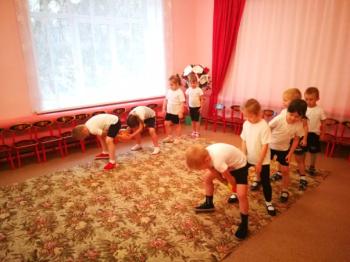 Эстафета «Поезд» (Передай мяч)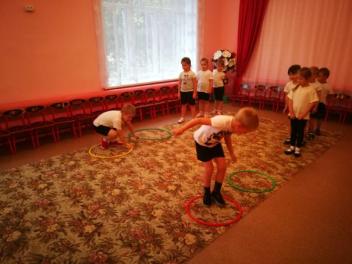 Эстафета «Переправа через болото»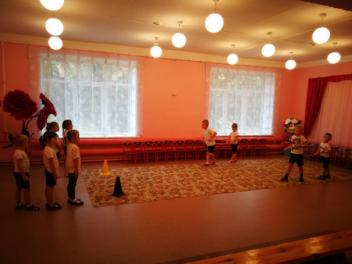 Эстафета «Из Петербурга в Москву» (Перевези пассажиров)